Pozdravljene učenke in učenci! Ta teden je za vse učence od šestega do devetega razreda likovna naloga enaka.Sodelujemo v umetniški akciji Metulj. Izdelali bomo metulje in vsak svojega prilepili na okno. Ko se boš sprehodil mimo oken svojih sošolcev, boš opazil metulje na oknih svojih sošolcev in drugih učencev. Celo naselje bo postalo naša galerija. Lahko boš videla, da si s sošolci še vedno povezan/a, čeprav že celo večnost nisi bil/a v šoli. Najprej po navodilih izdelaj svojega metulja. Seveda je oblika metulja lahko drugačna kot je ta na prikazu. Lahko metulju prilepiš tipalke.Nato pa simetrično pobarvaj metuljeva krila, pri tem uporabi svoje znanje o barvah. Izberi eno možnost:-Izbereš lahko osnovne barve,-lahko uporabiš harmonične barve, lahko izbereš več odtenkov iste barve,-izbereš lahko kontrastne komplementarne pare, Lahko poslikaš metulja s črno in belo. Sta črna in bela barvi?Ko boš poslal/a fotografijo, v sporočilo napiši katero možnost si izbral/a.Uživaj v delu. Svojo fotografijo metulja do 10. 4. 2020 pošlji na naslov: katarina.skofic@guest.arnes.si Lep pozdrav, Učiteljica ŠkoficUčiteljica Škrabec, ki sestavlja spletno razstavo vaših izdelkov sporoča, da se tudi ona veseli vaših izdelkov. Da bi na spletni razstavi tvoja umetnina izgledala čim bolje, upoštevaj naslednja navodila:- Če boš fotografiral/a metulja v hiši, bo fotografija boljša, če jo posnameš ob dnevni svetlobi na svetli ali še bolje beli podlagi.- Če pa boš slikal metulja na oknu, bo bolje če ga ob dnevni svetlobi slikaš od zunaj. 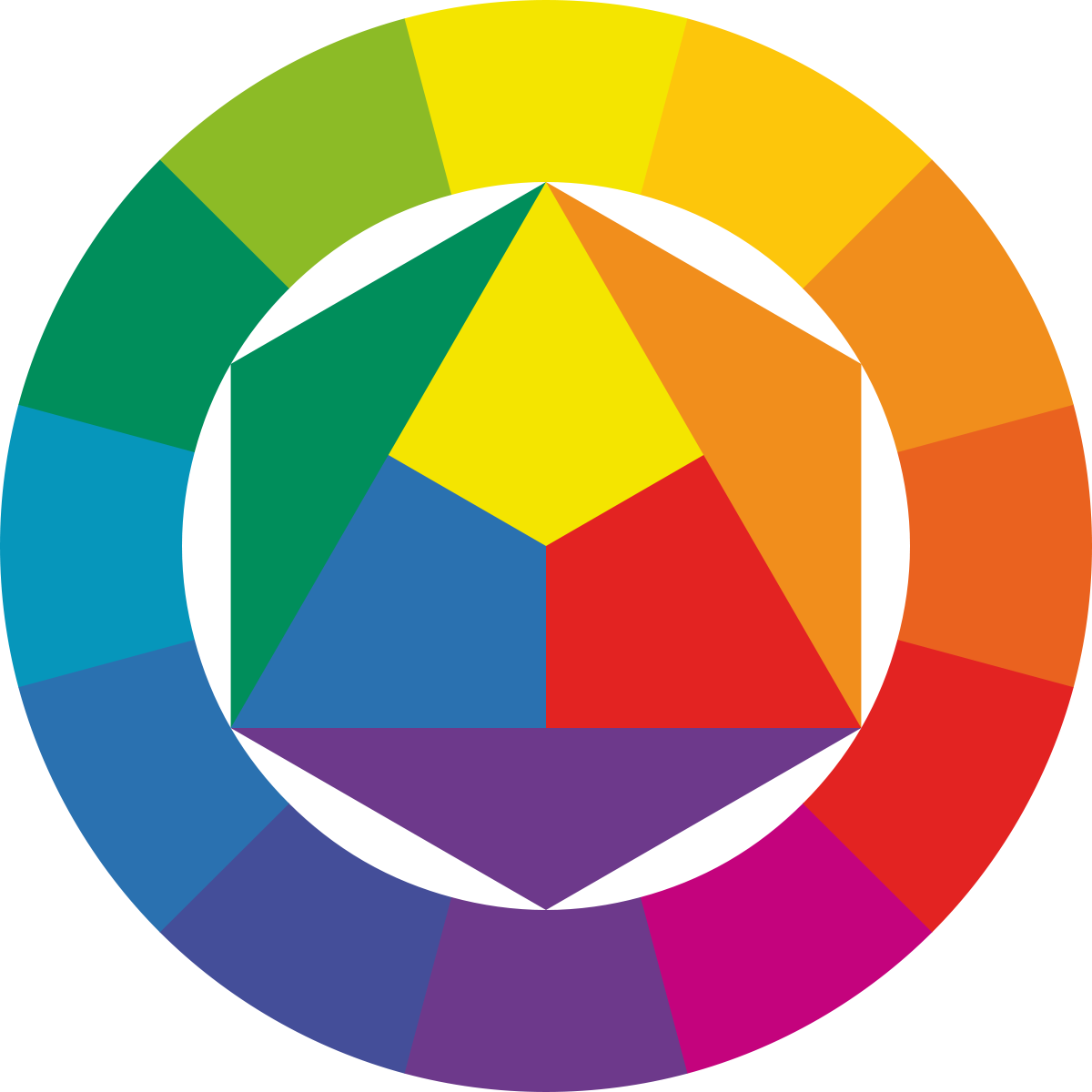 Tri osnovne barve: Rdeča, modra, rumenaHarmonične barve: O barvni harmoniji govorimo takrat, kadar likovno delo naslikamo z barvami, ki so si podobne, skladne in harmonične. To so lahko barve, ki so v barvnem krogu blizu skupaj. Kombinacija dveh ali treh skupaj, na nas vpliva prijetno.  (PRIMER 1: svetlo modra, temno modra, vijolična. PRIMER 2: rdeča, oranžna, rumena) O harmoniji govorimo tudi takrat, kadar z mešanjem dveh barv dobimo skupino barvnih odtenkov. PRIMER: z mešanjem modre in rdeče dobimo celo vrsto vijoličnih odtenkov.  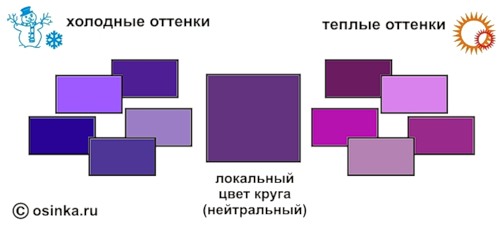 Kontrastne komplementarne pare sestavljata dve barvi, ki si ležita ena nasproti druge v barvnem krogu. 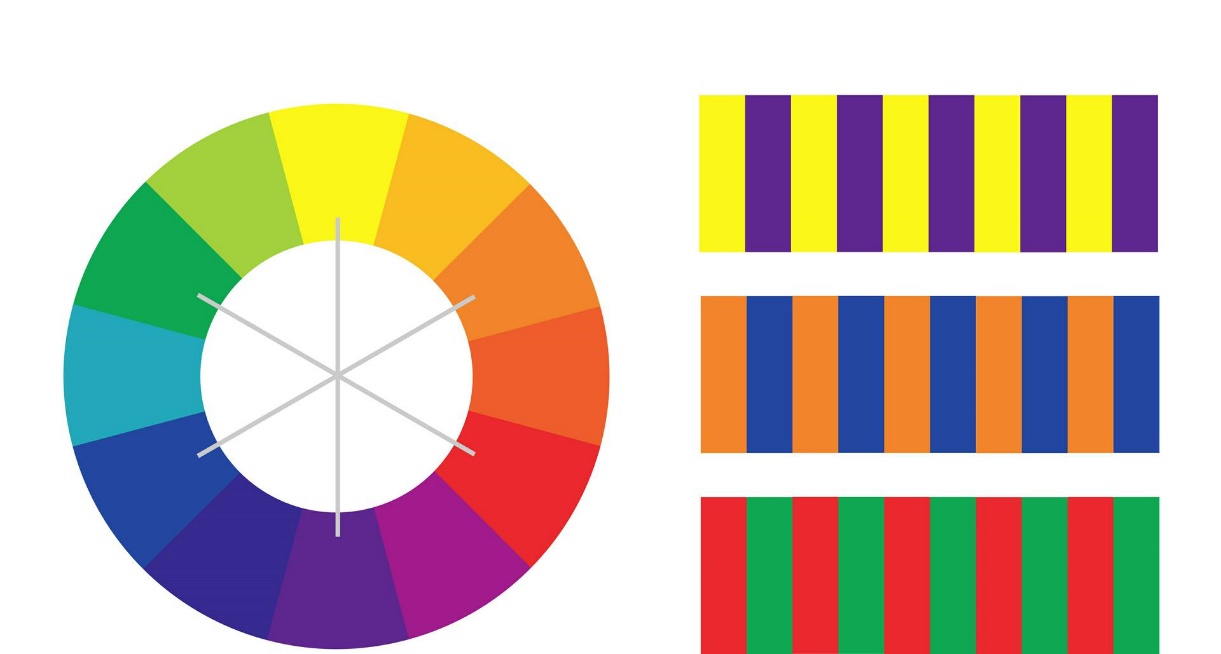 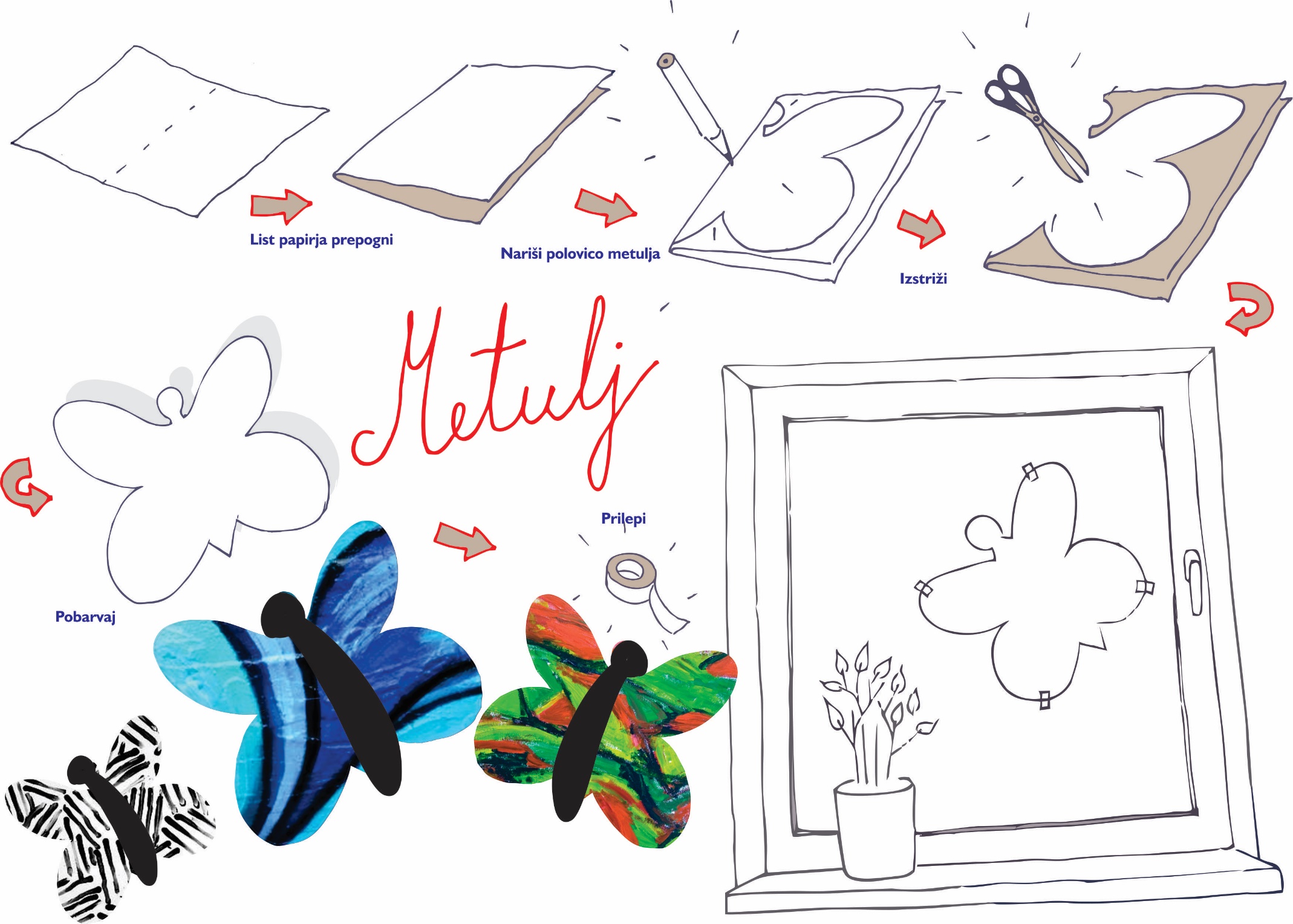 